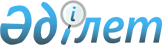 Об утверждении Типовых правил организации деятельности педагогического совета и порядка его избрания в организациях дошкольного воспитания и обучения, начального, основного среднего, среднего образованияПриказ И.о. Министра образования и науки Республики Казахстан от 16 мая 2008 года N 272. Зарегистрирован в Министерстве юстиции Республики Казахстан 3 июня 2008 года N 5229.       Сноска. Наименование приказа в редакции приказа Министра образования и науки РК от 02.07.2018 № 317 (вводится в действие по истечении десяти календарных дней после дня его первого официального опубликования).        В соответствии с пунктом 9 статьи 44 Закона Республики Казахстан от 27 июля 2007 года "Об образовании" ПРИКАЗЫВАЮ:      Сноска. Преамбула в редакции приказа Министра образования и науки РК от 15.03.2016 № 199 (вводится в действие по истечении десяти календарных дней после дня его первого официального опубликования).
        1. Утвердить прилагаемые Типовые правила организации деятельности педагогического совета и порядка его избрания в организациях дошкольного воспитания и обучения, начального, основного среднего, среднего образования.      Сноска. Пункт 1 в редакции приказа Министра образования и науки РК от 02.07.2018 № 317 (вводится в действие по истечении десяти календарных дней после дня его первого официального опубликования).
        2. Департаменту среднего образования (Санатова М.Т.):        1) довести настоящий приказ до сведения областных, городов Астаны и Алматы департаментов образования и республиканских подведомственных организаций образования;        2) обеспечить в установленном порядке государственную регистрацию настоящего приказа в Министерстве юстиции Республики Казахстан.        3. Контроль за исполнением настоящего приказа возложить на вице-министра Шамшидинову К.Н.        4. Настоящий приказ вводится в действие по истечении десяти календарных дней после дня его первого официального опубликования.  Типовые правила организации деятельности педагогического совета и порядок его избрания в организациях дошкольного воспитания и обучения, начального, основного среднего, среднего образования       Сноска. Заголовок в редакции приказа Министра образования и науки РК от 02.07.2018 № 317 (вводится в действие по истечении десяти календарных дней после дня его первого официального опубликования).
       Сноска. Типовые правила в редакции приказа Министра образования и науки РК от 02.07.2018 № 317 (вводится в действие по истечении десяти календарных дней после дня его первого официального опубликования). Глава 1. Общие положения       1. Настоящие Типовые правила организации деятельности педагогического совета и порядок его избрания (далее - Правила) в организациях дошкольного воспитания и обучения, начального, основного среднего, среднего образования определяют порядок деятельности педагогического совета организаций образования в соответствии с Законом Республики Казахстан от 27 июля 2007 года "Об образовании".      2. Педагогический совет организации образования (далее - Педагогический совет) является одной из форм коллегиального управления организацией образования.       3. Педагогический совет рассматривает вопросы:        1) планирования и реализации учебно-воспитательной работы;       2) утверждения рабочих учебных планов;      3) качества предоставления образовательных услуг;      4) разработки рекомендаций к организации учебно-воспитательной и коррекционно-развивающей работы с учетом индивидуальных особенностей обучающихся (воспитанников) на основании данных об успеваемости и психолого-педагогических особенностей развития обучающихся (воспитанников) для обеспечения инклюзивного, специального образования;       5) принятие решений по проведению итоговой аттестации обучающихся, их допуска к экзаменам, освобождения обучающихся от экзаменов на основании представленных документов, перевода обучающихся в следующий класс или оставлении их на повторный курс, награждения обучающихся грамотами, похвальными листами, выдачи аттестата об окончании основного среднего образования с отличием, аттестата об окончании основного среднего образования, аттестата об общем среднем образовании с отличием, аттестата об общем среднем образовании, справки установленного образца в соответствии с приказом Министра образования и науки Республики Казахстан от 18 марта 2008 года № 125 "Об утверждении Типовых правил проведения текущего контроля успеваемости, промежуточной и итоговой аттестации обучающихся для организаций среднего, технического и профессионального, послесреднего образования";      6) распределения учебной нагрузки, подготовки к аттестации, награждения и поощрения педагогов в государственных организациях образования;      7) перехода организации образования на обучение на трех языках;      8) допуска, проведения итоговой аттестации обучающихся в форме экстернатного обучения;      9) организации индивидуальной работы для обучающихся, участвующих в интеллектуальных, научных, спортивных соревнованиях, музыкально-творческих конкурсах;      10) составления расписания занятий;      11) приема, перевода и выпуска обучающихся (воспитанников);      12) изучения эмоционально-волевого и личностного развития обучающегося (воспитанника);      13) рекомендации по направлению в психолого-медико-педагогическую консультацию детей, испытывающих стойкие трудности в обучении и воспитании для определения их особых образовательных потребностей;      14) определения наставника, который закрепляется за педагогом, впервые приступившим к профессиональной деятельности на период одного учебного года.      Сноска. Пункт 3 - в редакции приказа Министра образования и науки РК от 02.04.2020 № 125 (вводится в действие по истечении десяти календарных дней после дня его первого официального опубликования).
 Глава 2. Состав и порядок избрания педагогического совета      4. В состав педагогического совета входят все педагоги организации образования.      Сноска. Пункт 4 - в редакции приказа Министра образования и науки РК от 02.04.2020 № 125 (вводится в действие по истечении десяти календарных дней после дня его первого официального опубликования).
       5. Педагогический совет избирает из своего состава председателя, секретаря сроком на один учебный год.        6. Состав педагогического совета утверждается приказом руководителя организации образования на один учебный год.       7. На заседания педагогического совета организаций образования приглашаются члены педагогического совета. В соответствии с рассматриваемым вопросом дополнительно приглашаются члены попечительского совета, родительского комитета, работники медицинского пункта при организациях образования, а также родители обучающихся. Глава 3. Порядок деятельности педагогического совета       8. Работа педагогического совета проводится согласно плану, который разрабатывается на один учебный год и утверждается руководителем организации образования.       9. Заседания педагогического совета подразделяются на плановые (не менее пяти раз в год) и внеплановые (организуются по запросам педагогов и других работников организации образования или родителей, которые предусматривают анализ возникших проблем, выработку путей их преодоления, определение допустимых нагрузок, необходимости изменения режима и формы обучения). По предложению 1/4 всех членов педагогического совета проводится внеплановое заседание педагогического совета.      10. Подготовка к проведению заседания планируется не позднее 10 (десяти) календарных дней до даты проведения заседания. Работники, ведущие непосредственную работу с обучающимися (воспитанниками), не позднее, чем за 3 (три) рабочих дня до проведения заседания представляют секретарю соответствующую документацию. Время, место и повестка для заседаний педагогического совета согласуется с администрацией организации образования.       11. Решение педагогического совета принимается большинством голосов от общего числа проголосовавших. В случае равенства голосов, голос председателя является решающим. Решения Педагогического совета принятое в пределах компетенции и не противоречащее законодательству, является обязательным для исполнения.        12. По решению педагогического совета выносится протокол. Протокол подписывается председателем и секретарем совета.        13. По вопросам, обсуждаемым на заседаниях педагогического совета, выносится решение с указанием сроков исполнения и лиц, ответственных за исполнение. На очередных заседаниях совета председатель подводит итоги по результатам исполнения решения предыдущего педагогического совета.        14. Книга протоколов педагогического совета должна быть постранично пронумерована, прошнурована, скреплена подписью руководителя организации образования и печатью организации образования. © 2012. РГП на ПХВ «Институт законодательства и правовой информации Республики Казахстан» Министерства юстиции Республики КазахстанИ.о. МинистраФ. КуангановУтверждены
приказом И.о. Министра
образования и науки
Республики Казахстан
от 16 мая 2008 года N 272